		Accord		Concernant l’adoption de Règlements techniques harmonisés 
de l’ONU applicables aux véhicules à roues et aux équipements 
et pièces susceptibles d’être montés ou utilisés sur les véhicules 
à roues et les conditions de reconnaissance réciproque des homologations délivrées conformément à ces Règlements*(Révision 3, comprenant les amendements entrés en vigueur le 14 septembre 2017)_______________		Additif 54 : Règlement ONU no 55		Révision 2 - Amendement 4Complément 8 à la série 01 d’amendements - Date d’entrée en vigueur : 29 mai 2020		Prescriptions uniformes relatives à l’homologation des pièces mécaniques d’attelage des ensembles de véhiculesLe présent document est communiqué uniquement à titre d’information. Le texte authentique, juridiquement contraignant, est celui du document ECE/TRANS/WP.29/2019/96.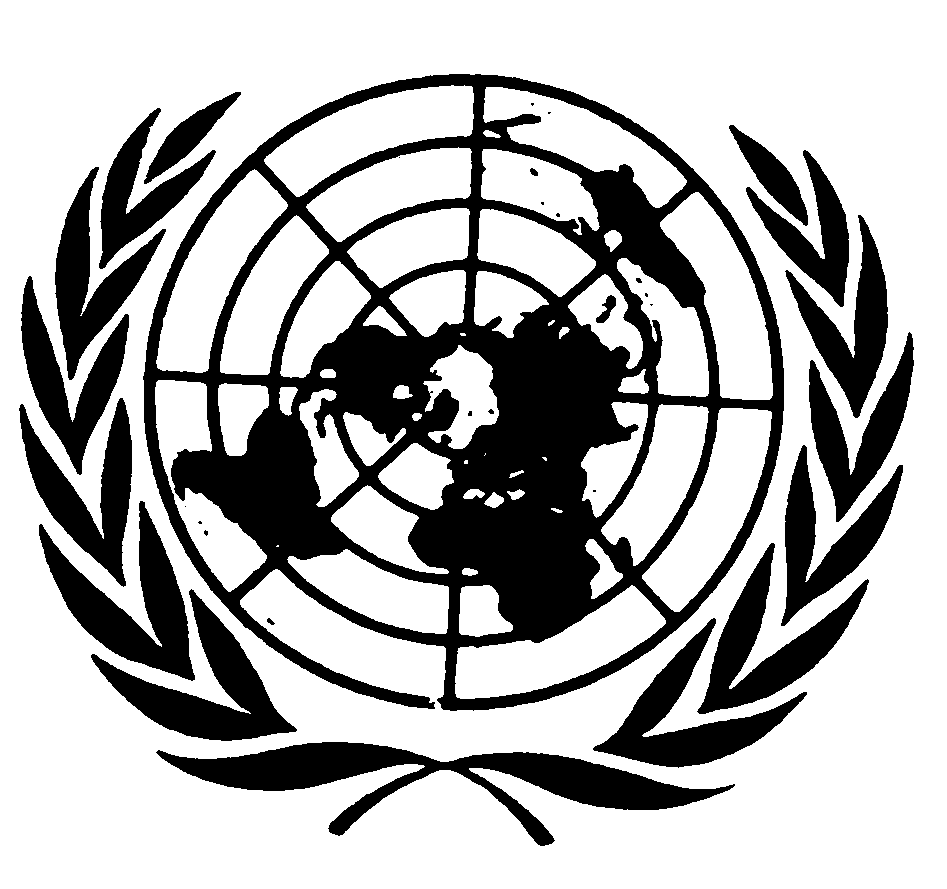 Annexe 1, point 2, lire : « 2.	Type du dispositif ou des pièces : ».E/ECE/324/Rev.1/Add.54/Rev.2/Amend.4−E/ECE/TRANS/505/Rev.1/Add.54/Rev.2/Amend.4E/ECE/324/Rev.1/Add.54/Rev.2/Amend.4−E/ECE/TRANS/505/Rev.1/Add.54/Rev.2/Amend.41 juillet 2020